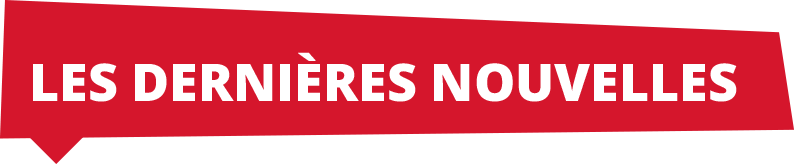 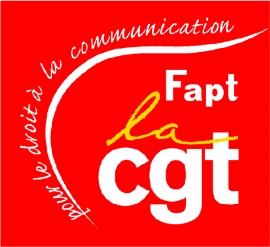 Tous et toutes en grève….le 2 Novembre 2019à l’Agence Distribution ESTDans leur grande mansuétude, la Direction de l’AD Est et de la DO Grand Nord Est vous proposent de vous rembourser votre futur jour de grève grâce à une augmentation individuelle.N’hésitez pas à compléter le coupon ci-dessous et à le retourner à la Direction de l’AD Est, il n’y en aura pas pour tout le monde…----------------------------------------------------------------------------------------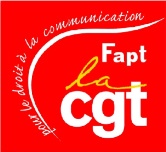 BON POUR UNE AUGMENTATION INDIVIDUELLE        Nom :                                                     Prénom :                                  Boutique :  Je souhaite bénéficier d’une augmentation individuelle dans les meilleurs délais.Coupon à renvoyer à : Mr Le Directeur de l’AD Est 1, Avenue de l’Europe 67300 SCHILTIGHEIM